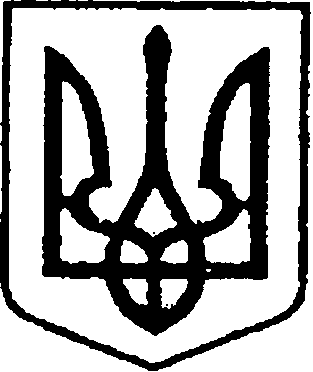 УКРАЇНАЧЕРНІГІВСЬКА ОБЛАСТЬМІСТО НІЖИНМ І С Ь К И Й  Г О Л О В А  Р О З П О Р Я Д Ж Е Н Н Явід 06 травня 2019 р.		          м. Ніжин		                       №117-КЗППро призначення на посаду директораКомунального закладу Ніжинськийміський молодіжний центр Тимченко А. В.Відповідно до статей 42, 59, 73 Закону України «Про місцеве самоврядування в Україні», частини 3 статті 21 Кодексу законів про працю України, рішення Ніжинської міської ради VII скликання від 28.12.2018 р. №42-49/2018 «Про створення Комунального закладу Ніжинський міський молодіжний центр Ніжинської міської ради Чернігівської області», статті 38 Регламенту виконавчого комітету Ніжинської міської ради Чернігівської області VІІ скликання, затвердженого рішенням виконавчого комітету Ніжинської міської ради Чернігівської області VІІ скликання від 11.08.2016 р. №220: 1.Тимченко Анжелу Володимирівну призначити на посаду директора Комунального закладу Ніжинський міський молодіжний центр Ніжинської міської ради Чернігівської області строком на 1 (один) рік, з 07.05.2019 р.                 по 06.05.2020 р., на умовах особливої форми трудового договору – контракту №07/2019 від 06.05.2019 р.2.Встановити Тимченко А. В. 15(п’ятнадцятий) тарифний розряд                   з посадовим окладом відповідно до схеми тарифних розрядів керівних, наукових, науково-педагогічних, педагогічних працівників, професіоналів, фахівців та інших працівників бюджетних установ, закладів та організацій, затвердженої Постановою Кабінету Міністрів України від 30.08.2002 р. №1298 «Про оплату праці працівників на основі Єдиної тарифної сітки розрядів і коефіцієнтів з оплати праці працівників установ, закладів                         та організацій окремих галузей бюджетної сфери» (із змінами).3.Встановити Тимченко А. В. режим повного робочого часу.  4.Відділу юридично-кадрового забезпечення апарату виконавчого комітету Ніжинської міської ради (Лега В. О.) відповідно до вимог чинного трудового законодавства України довести до відома Тимченко А. В. зміст цього розпорядження. 5.Контроль за виконанням цього розпорядження залишаю за собою.Підстави: заява Тимченко А. В. від 15.04.2019 р.,                             контракт №07/2019 від 06.05.2019 р.Міський голова                                                                                     А. В. Лінник